Инструкция работы на портале Оценка качества муниципальных услугв Пермском крае(http://kontroluslug.permkrai.ru)Зайти на сайт «Оценка качества муниципальных услуг в Пермском крае» http://kontroluslug.permkrai.ru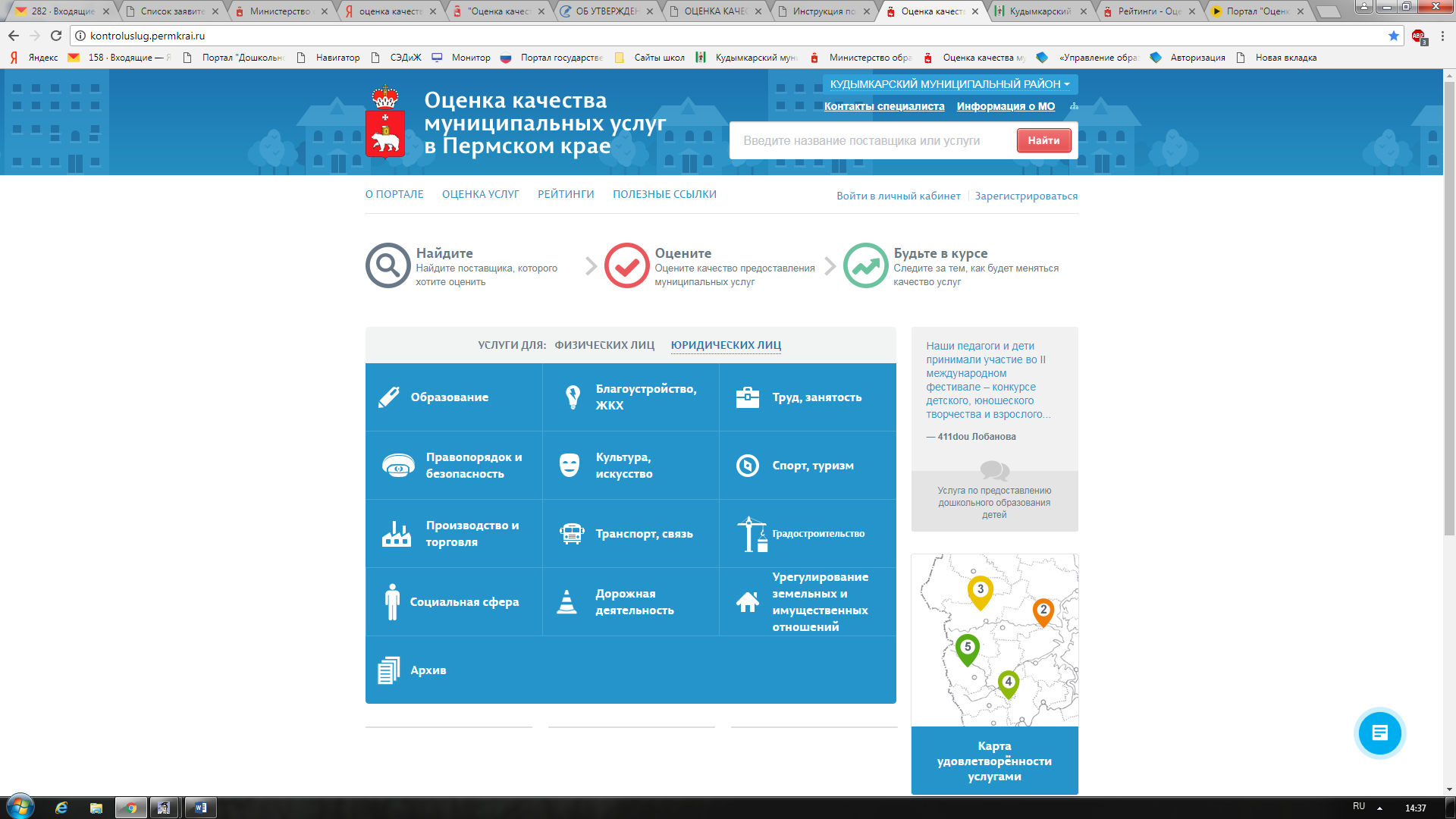 Войти в личный кабинет / зарегистрироваться 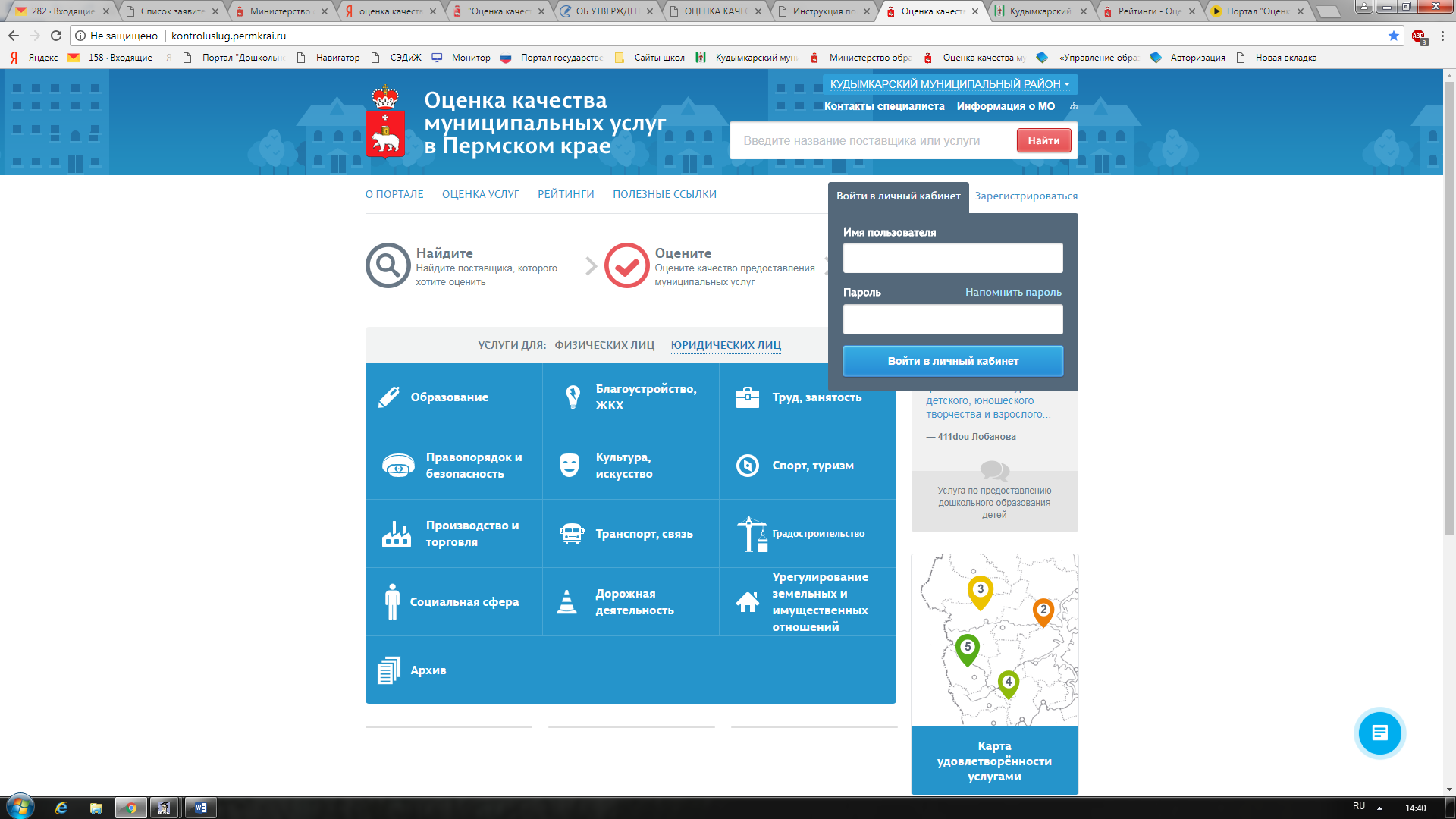 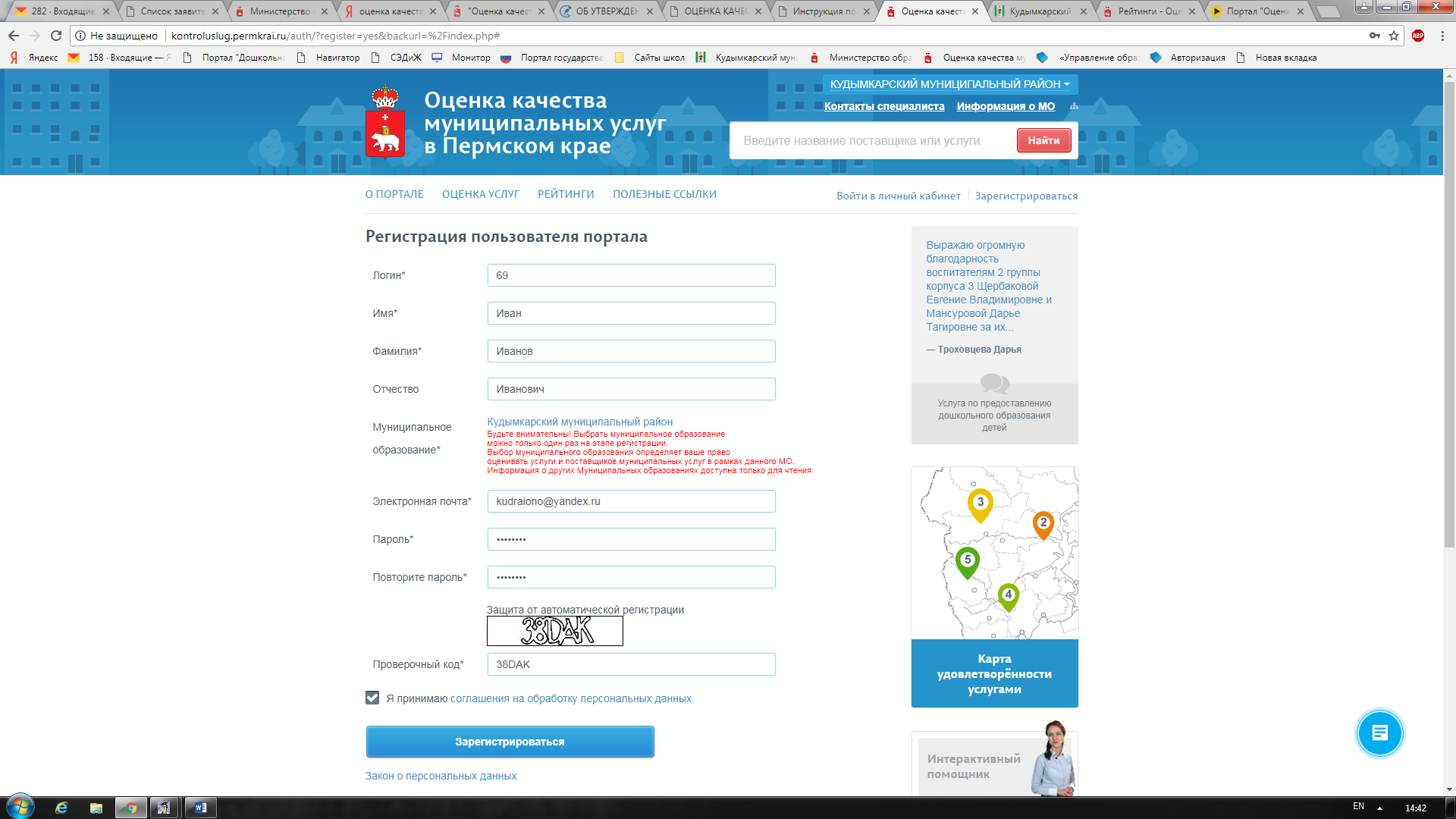 Для регистрации:Придумать «Логин». Логин - имя (идентификатор) учётной записи пользователя, должен состоять из букв английского алфавита
2,3,4.Написать свое реальное ФИО, на русском языке.Выбрать – Кудымкарский районВ данное поле внести свой почтовый ящикПридумать и вести пароль.Продублировать ранее введенный парольВвести защиту от автоматической регистрации «проверочный код»Согласится на обработку персональных данныхНажать на кнопку «Зарегистрироваться»Портал сообщит вам о успешной регистрации пользователя, на ваш электронный ящик придет письмо о подтверждении регистрации на портале. В письме представлен код подтверждения регистрации и ссылка, по которой вам нужно перейти для подтверждения регистрацииПосле подтверждения регистрации вы можете авторизоваться на портале используя ваш логин и пароль.Для входа в личный кабинет используйте ранее полученный логин и пароль, нажать на кнопку «Войти»При успешной авторизации вы можете перейти к оценке услуг. Для оценки услуг вам нужно перейти по ссылке «Оценка услуг» Выбрать оцениваемую услугу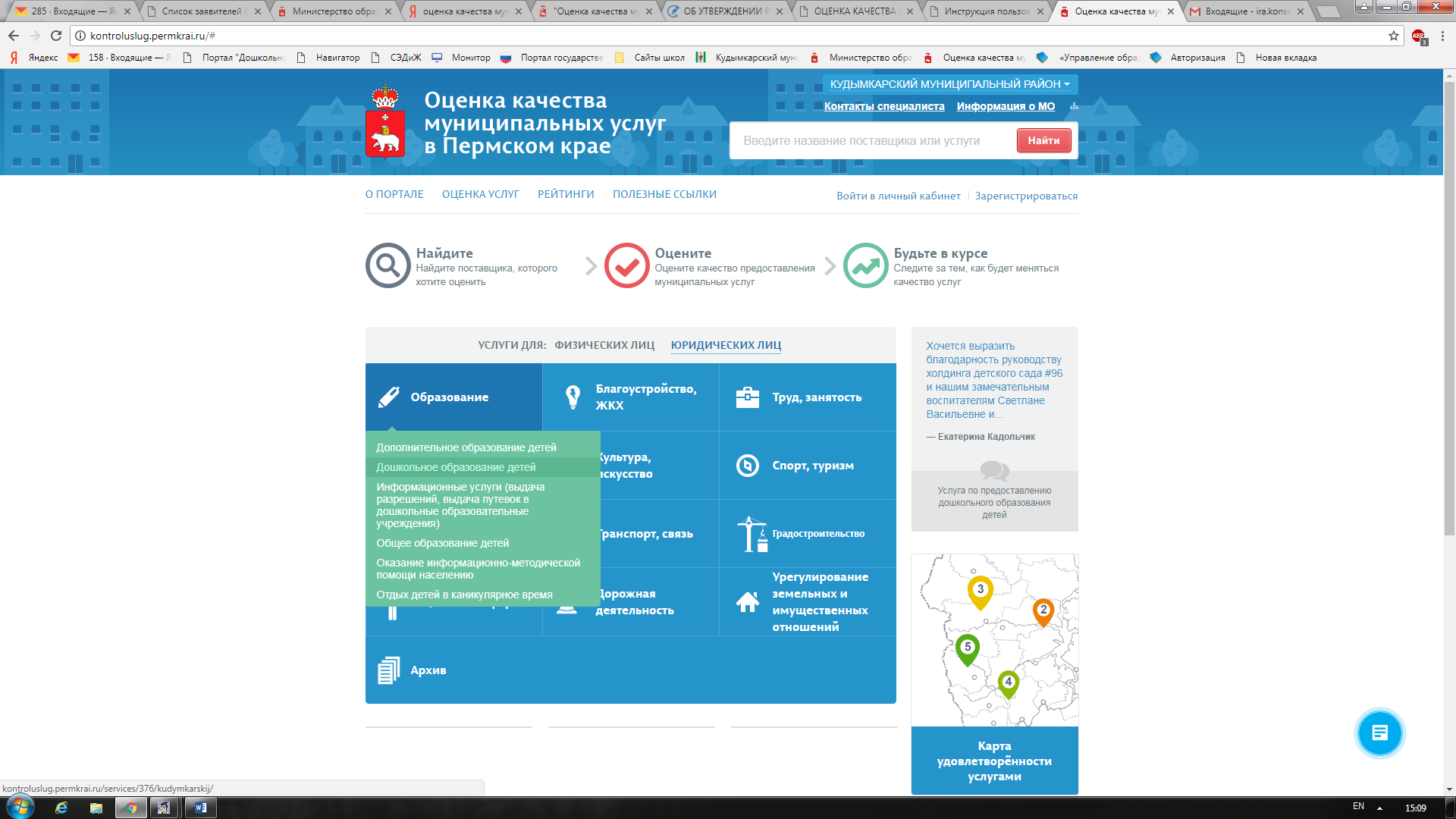 Выбрать поставщика услуги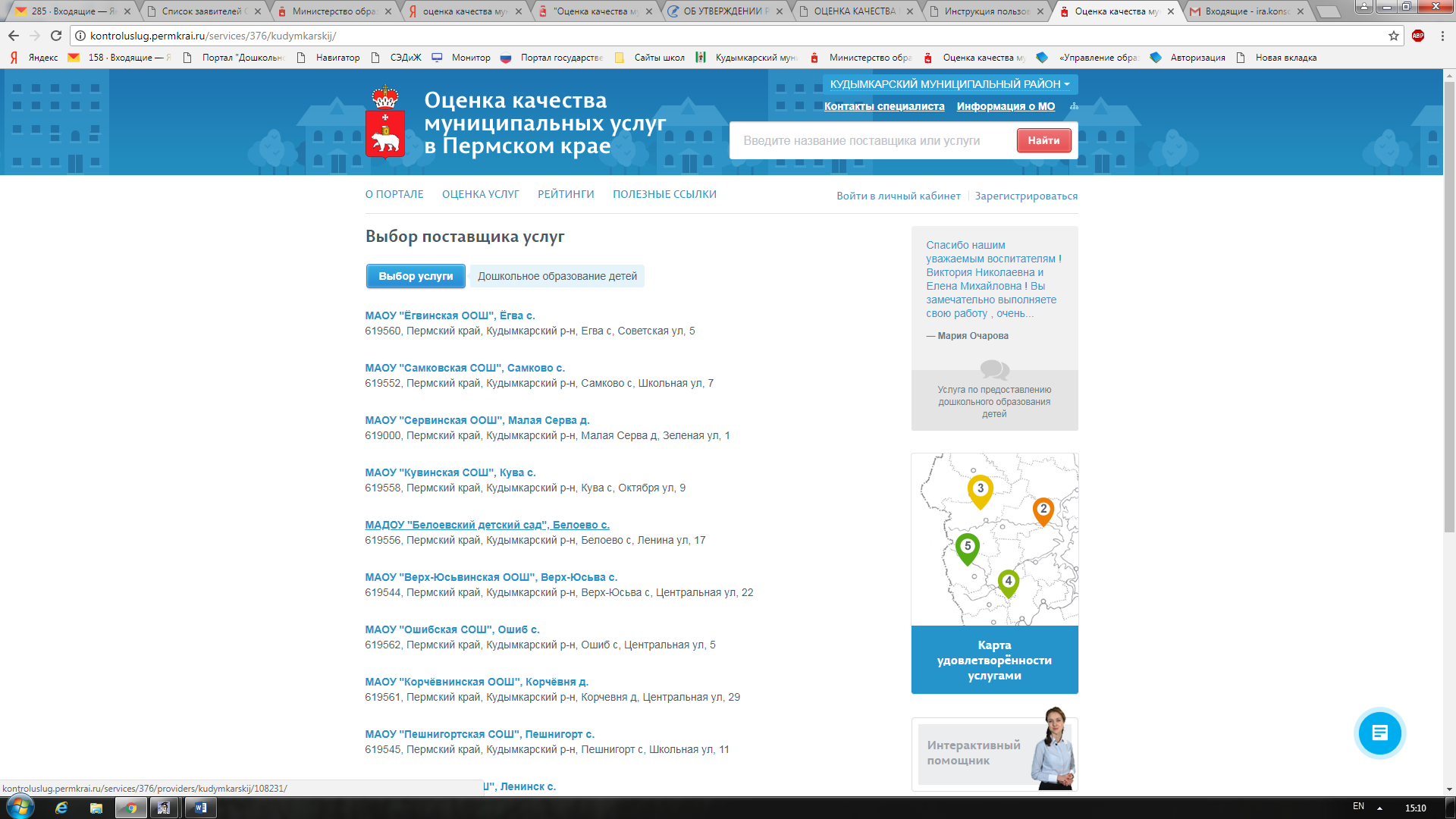 Оцените качество предоставляемых услуг, передвигая маркер по цифровой шкале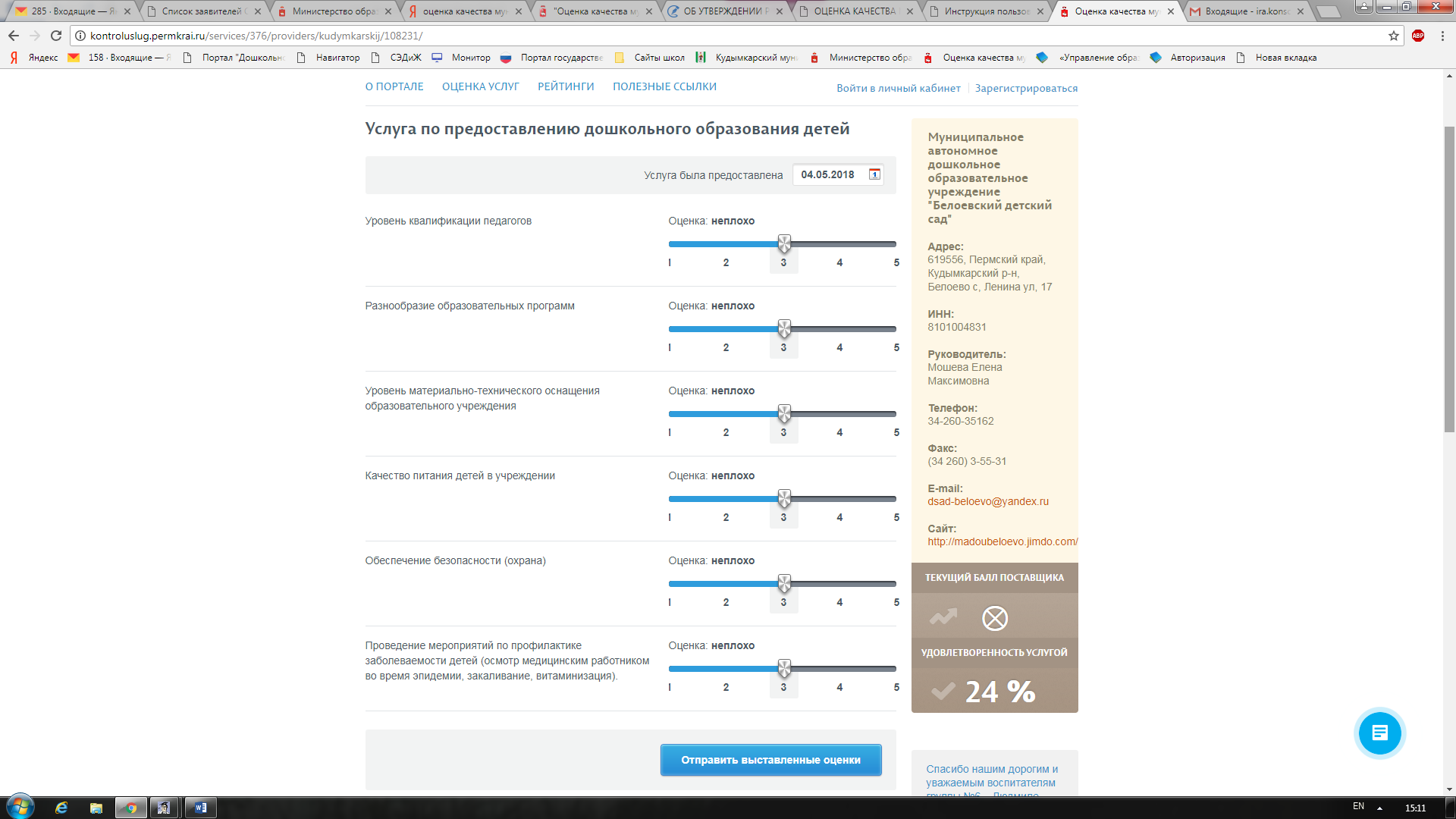 Отправить результаты оценки.